                                                                                                                       	2022-03-14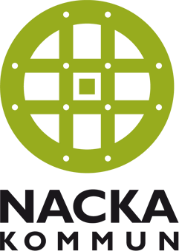 Överenskommelse gällande verksamhetsbilJa, jag ger mitt godkännande till att brukare får åka med dagligverksamhets verksamhetsbil i samband med vistelsen på daglig verksamhet. Nej brukaren får inte åka med dagligverksamhets verksamhetsbil i samband med vistelsen på daglig verksamhet. AvseendeBrukares namn: …………………………………………………………………………….
Personnummer: ……………………………………………………………………………Datum ………………………………………………... ställföreträdare/godeman……………………………………………….........................................................................................Underskrift……………………………………………….........................................................................................Namnförtydligande